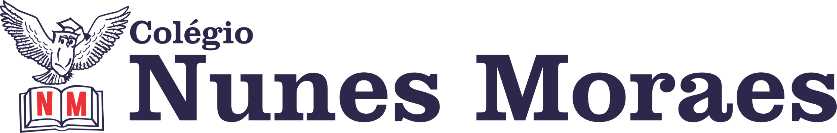 AGENDA DIÁRIA 2º ANO, 13 DE OUTUBRO1ª AULA: PORTUGUÊS/TEXTOObjeto de Conhecimento: Leitura e compreensão. Aprendizagens Essenciais: Estabelecer expectativas em relação ao texto que vai ler (pressuposições antecipadoras dos sentidos, da forma e da função social do texto), apoiando-se em seus conhecimentos prévios sobre as condições de produção e recepção desse texto, o gênero, o suporte e o universo temático, bem como sobre saliências textuais. Escutar, com atenção, falas de professores e colegas, formulando perguntas pertinentes ao tema e solicitando esclarecimentos sempre que necessário. Capítulo 12: Hábitos saudáveis: pratique essa ideia!Atividade e explicação: no livro de Língua Portuguesa páginas 35 a 37. Para casa: página 68 e 69 (questões 1 e 2) no livro de Português Atividades suplementares. Leitura na página 69 no livro de Português Atividades suplementares.2ª AULA: CIÊNCIASObjeto de Conhecimento: A luz do Sol e o nosso dia a dia. Aprendizagens Essenciais: Compreender a importância da luminosidade para a realização de diferentes atividades. Capítulo 13: Sol e tempo.Atividade e explicação: páginas 40, 41, 43 e 44.Para casa: página 42.3ª AULA: PORTUGUÊS/REDAÇÃOObjeto de Conhecimento: Enquete. Aprendizagens Essenciais: Planejar e produzir, em colaboração com os colegas e com a ajuda do professor, enquete e registro dos seus resultados obtidos, considerando a situação comunicativa e o tema/assunto/finalidade do texto. Atividade e explicação: páginas 46 e 47. 4ª AULA: MATEMÁTICAObjeto de Conhecimento: Instrumentos não convencionais.Aprendizagens Essenciais: Registrar resultado de medidas de comprimento a partir de medições com instrumentos não convencionais. Capítulo 13: Unidades de medida.Atividade e explicação: páginas 61 e 62.